LOCAL GOVERNMENT COMMUNITY SATISFACTION SURVEY 2019 STATE-WIDE RESEARCH REPORTCOORDINATED BY THE DEPARTMENT OF ENVIRONMENT, LAND, WATER AND PLANNING ON BEHALF OF VICTORIAN COUNCILSCONDUCTED BY JWS RESEARCHCONTENTSBackground and objectives	
Key findings and recommendations	
Summary of findings		
Detailed findings	
	Overall performance	
Customer service
CommunicationCouncil direction	
Individual service areas
Detailed demographics										Appendix A: Index Scores, Margins of Error and significant differencesAppendix B: Further Project Information BACKGROUND AND OBJECTIVESThe Victorian Community Satisfaction Survey (CSS) creates a vital interface between the council and their community. Held annually, the CSS asks the opinions of local people about the place they live, work and play and provides confidence for councils in their efforts and abilities. Now in its twentieth year, this survey provides insight into the community’s views on: councils’ overall performance with benchmarking against State-wide and council group results community consultation and engagement advocacy and lobbying on behalf of the community customer service, local infrastructure, facilities and overall council direction. When coupled with previous data, the survey provides a reliable historical source of the community’s views since 1998. A selection of results from the last seven years shows that councils in Victoria continue to provide services that meet the public’s expectations.Serving Victoria for 20 years Each year the CSS data is used to develop this State-wide report which contains all of the aggregated results, analysis and data. Moreover, with 20 years of results, the CSS offers councils a long-term, consistent measure of how they are performing – essential for councils that work over the long term to provide valuable services and infrastructure to their communities. Participation in the State-wide Local Government Community Satisfaction Survey is optional. Participating councils have various choices as to the content of the questionnaire and the sample size to be surveyed, depending on their individual strategic, financial and other considerations.KEY FINDINGS AND RECOMMENDATIONSOVERALL PERFORMANCECouncils State-wide receive an average overall performance rating of 60 index points, representing an improvement of one point from 2018. State-wide average ratings for overall performance have not moved by more than one index point in either a positive or negative direction since 2012. Metropolitan councils (average group index score of 67) continue to receive overall performance ratings that are significantly higher (at the 95% confidence level) than the State-wide average. Conversely, as an aggregate, councils in the Large Rural group (average group rating of 56 index points) receive the lowest overall performance ratings State-wide and are rated significantly lower than the State-wide average.Demographically, younger residents (aged 18 to 34 years) rate councils State-wide highest for overall performance (index score of 63), as well as other measures. Residents aged 50 to 64 years tend to rate councils lowest (index score of 56) on overall performance (in addition to other measures).More than three times as many residents rate councils’ overall performance as ‘very good’ or ‘good’ (49%), as those who rate it as ‘very poor’ or ‘poor’ (15%). A further 35% sit mid-scale, rating Council’s overall performance as ‘average’.OVERVIEW OF CORE PERFORMANCE MEASURESState-wide performance on all but one core measure increased by at least one index point from 2018. (advocacy ratings remain unchanged).As with overall performance, Metropolitan councils perform highest on core measures while Large Rural Shires perform lowest, and significantly lower than the State-wide average for councils.The youngest (aged 18 to 34 years) and oldest (aged 65+ years) cohorts tend to rate councils State-wide higher than average on core measures, while residents aged 35 to 64 years rate them lower than average.The greatest increase State-wide occurred in the area of sealed local roads (index score of 56, up three index points).Perceptions of sealed local roads improved significantly in all areas across the State with the largest ratings increases occurring among councils within the Interface (index score of 60, up three index points), Regional Centres (57, up three points), and Small Rural (53, up four points) groups.Notwithstanding increases, councils in the Metropolitan (index score of 69) and Interface (index score of 60) groups perform significantly higher than the State-wide average for sealed local roads.Councils in the Small and Large Rural groups (index scores of 53 and 47 respectively) perform significantly lower than the State-wide average on this measure.In keeping with previous years’ results, councils State-wide perform highest in the area of customer service (index score of 71, up one index point) relative to other core measures. All other core measures receive average State-wide ratings in the fifties (out of 100 index points).Victorians tend to believe their council’s overall direction ‘stayed the same’ (62%) over the previous twelve months. Another one in five residents (19%) believe their council direction has ‘improved’, compared to 14% who describe their council’s direction as having ‘deteriorated’. Another 5% ‘can’t say’.Despite performing lower than State-wide averages on core measures, 66% of residents in Large Rural councils believe their local council is headed in the ‘right direction’. Views on council direction are most concerning in Regional Centres (55% right direction, 38% wrong direction).CUSTOMER CONTACT AND SERVICEContact with councilAround three in five residents State-wide (62%) have had contact with their local council in the last 12 months. Rate of contact is consistent with 2018 results.Rate of contact has an inverse relationship with impressions of council performance. Residents aged 35 to 49 years (69%) and 50 to 64 years had the most contact with their local council (68%) in 2019. Conversely, residents aged 18 to 34 (55%) and 65+ (58%) years had the least contact with their local council. Rates of contact do not differ significantly between geographic groups.The main methods of contacting local councils remain ‘by telephone’ (35%) and ‘in person’ (28%). Customer service ratings are highest amongst those who most recently contacted their local council via their website or in-person (index score of 76 each).State-wide, residents still prefer to be informed about local issues and events via newsletter sent by mail (28%, down four percentage points) or email (25%). A new addition to the survey – social media – is the preferred source of information of 13% of residents State-wide.Customer serviceOn average, councils State-wide receive a customer service score of 71 index points in 2019, one point higher than the 2018 result.As with other measures, customer service ratings are highest for councils in the Metropolitan group (group index score of 76), significantly higher than the State-wide average rating for councils.In addition, councils in the Metropolitan group significantly improved their customer ratings compared to 2018 (group index score of 76, up four index points). Councils in the Large Rural group were also able to significantly improve ratings in this area (group index score of 69, up two index points).Seven in ten residents (69%) provide a positive customer service rating of ‘very good’ or ‘good’, including 33% of residents who rate councils’ customer service as ‘very good’. Considerably fewer residents rate customer service as ‘average’ (17%) or ‘very poor’ or ‘poor’ (13%). Customer service results are generally in line with 2018.With the exception of councils in the Metropolitan group, demographic and geographic groups rate customer service within a couple of points of the overall average.Top performing areas and areas for improvementTop performing areasState-wide, ratings for most service areas increased by one index point in the past year. As mentioned previously, the most improved measure in 2019 is sealed local roads, which increased three index points compared to 2018 (to an index score of 56). Perceptions of sealed local roads increased significantly in all areas across the State. For the most part, performance ratings for service areas have not moved by more than a couple of index points since tracking began in 2012.The top three performing service areas State-wide are:Art centres and libraries (index score of 74)Appearance of public areas (index score of 72, up one index point) (11% of residents State-wide volunteer parks and gardens as the best aspect of their local council)Emergency and disaster management (index score of 72, up one point).Geographic council groupings (Metropolitan, Large Rural, et cetera) perform within a five-point range of each other on the top three performing service areas.Areas for improvementState-wide, performance declined in only two service areas from 2018 ratings – waste management (index score of 68, down two index points) and environmental sustainability (index score of 62, down one point). Waste management’s performance rating is currently at its lowest point to date.Perceptions of waste management services declined in all areas with the exception of the Interface group (index score of 70), where councils’ average rating significantly increased by two index points.Performance ratings for waste management declined significantly by two index points for councils in the Metropolitan and Regional Centres groups (index scores of 73 and 68 respectively) and by three points for Large and Small Rural councils (index scores of 64 and 66 respectively).The maintenance of unsealed local roads (index score of 44) is another area that stands out as in need of attention State-wide; performance is lowest in this area relative to other service areas despite experiencing a one-point increase from 2018. (Residents, however, are more likely to volunteer sealed roads – 13% – than unsealed roads – 4% – as the council area most in need of improvement.)Influences on perceptions of overall performanceThe individual service area that has the strongest influence on the overall performance rating for councils State-wide (based on regression analysis) is: Decisions made in the interest of the community.Other service areas with a positive influence on overall performance include:The appearance of public areasBusiness, community development and tourismFamily support services.Looking at key service areas only, the appearance of public areas has the highest performance index and a moderately positive influence on the overall performance rating. Currently, councils State-wide are performing well in this area (performance index of 72) and maintaining this positive result should remain a focus for councils.Family support services also has a relatively high performance rating (index score of 67) and a positive influence on the overall performance rating. This means councils should also seek to maintain positive results in this area.Given the high influence of making community decisions on the overall performance rating, good communication and transparency with residents about decisions councils have made in the community’s interest, could help drive up overall opinion of council performance. Other service areas that have a positive influence on overall perceptions, but perform relatively less well should (continue to) be targeted for performance improvement – town planning, condition of sealed local roads and business, community development and tourism. (These areas have performance indices of 55 to 61.) Improvements in these areas have the capacity to lift the overall performance rating for councils State-wide. FOCUS AREAS FOR COMING 12 MONTHSAverage performance ratings moved upwards by one index point across most service areas in the past year. Perceptions State-wide are moving in a positive direction.Of note, perceptions of overall performance improved significantly this year, as did perceptions of decisions made in the interest of the community (improving for the first time since 2014). Decisions made in the interest of the community is a key influencer of overall perceptions – council’s State-wide should endeavor to maintain or improve on this positive result.In terms of priorities for the year ahead, councils State-wide should focus on maintaining and improving performance in the other individual service areas that most influence perception of overall performance:Town planningThe condition of sealed local roadsThe appearance of public areas.State-wide, councils should also focus on improving service areas where stated importance exceeds rated performance by a wide margin. Key priorities include:Unsealed roads (margin of 36 points)Community decisions (margin of 25 points)Planning for population growth (margin of 24 points)Sealed local roads (margin of 23 points)Planning and building permits (margin of 20 points).More generally, consideration should be given to Large Rural councils and residents aged 50 to 64 years State-wide, who appear to be driving lower ratings in a number of areas in 2019.It is also important not to ignore, and to learn from, what is working amongst other groups, especially Metropolitan councils and residents aged 18 to 34 years, and use these lessons to build on performance experience and perceptions.On the positive side, councils should look to maintain and build upon their improved performance on a number of measures over the next 12 months.SUMMARY OF FINDINGSSummary of core measures (index scores)Summary of core measuresSummary of key community satisfactionKey measures summary results (%)Individual service areas importance vs performanceService areas where importance exceeds performance by 10 points or more, suggesting further investigation is necessary:Note: Net differentials are calculated based on the un-rounded importance and performance scores, then rounded to the nearest whole number.Regression analysis explainedTo predict a respondent’s score on a question related to overall performance, based on knowledge of their performance scores for individual areas, we use regression analysis. For example, suppose we are interested in predicting which areas of local government responsibility could influence a person’s opinion on overall council performance. The independent variables would be areas of responsibility tested (e.g. community consultation, traffic management, etc.) and the dependent variable would be overall performance.The stronger the correlation between the dependent variable (overall opinion) and individual areas of responsibility, the closer the scores will fall to the regression line and the more accurate the prediction. Multiple regression can predict one variable on the basis of several other variables. Therefore, we can test perceptions of council’s overall performance to investigate which set of areas are influencing respondents' opinions.In the following chart, the horizontal axis represents the council performance index for each individual service. Service areas appearing on the right-side of the chart have a higher performance index than those on the left.The vertical axis represents the Standardised Beta Coefficient from the multiple regression performed. This measures the contribution of each service area to the model. Service areas near the top of the chart have a greater positive effect on overall performance ratings than service areas located closer to the axis.The 27 service area items were tested for normality, linearity and multicollinearity. Because some of the data possessed some or more of these features, these 27 service area items were first analysed using Exploratory Factor Analysis to determine the key factors or ‘themes’ to emerge, prior to running multiple regressions against overall performance. Six key factors / themes emerged around:Business, community development, tourismInforming, consulting the community  Local roadsSupport services, community facilitiesPlanning (including traffic / parking)Maintenance, overall management of public areas.Results considerationsThe individual service areas which have the strongest influence on the overall performance rating are: Decisions made in the interest of the community The condition of sealed roads (includes local streets and roads managed by each council but excluding highways and main roads, managed by VicRoads)Council’s general town planning.Other key service areas with a positive influence on overall performance include:The appearance of public areasBusiness, community development and tourismFamily support services.The appearance of public areas has a strong, positive performance index (72) and a positive relationship to the overall performance rating. Councils State-wide continue to perform very well in this area and, while public areas should remain a focus, there is greater work to be done elsewhere. Performance on decisions made in the community’s interest, the condition of sealed local roads and town planning is more moderate (though still positive) overall, and continuing efforts in these areas has the capacity to lift Councils’ overall performance ratings. These are among Council’s lower rated performance areas with performance indices within the range of 55 to 56. Good communication with residents on service areas could help improve community opinion in these areas and drive up overall ratings of Victorian councils’ performance. Influence on overall performance: key service areas2019 regression analysis (key service areas)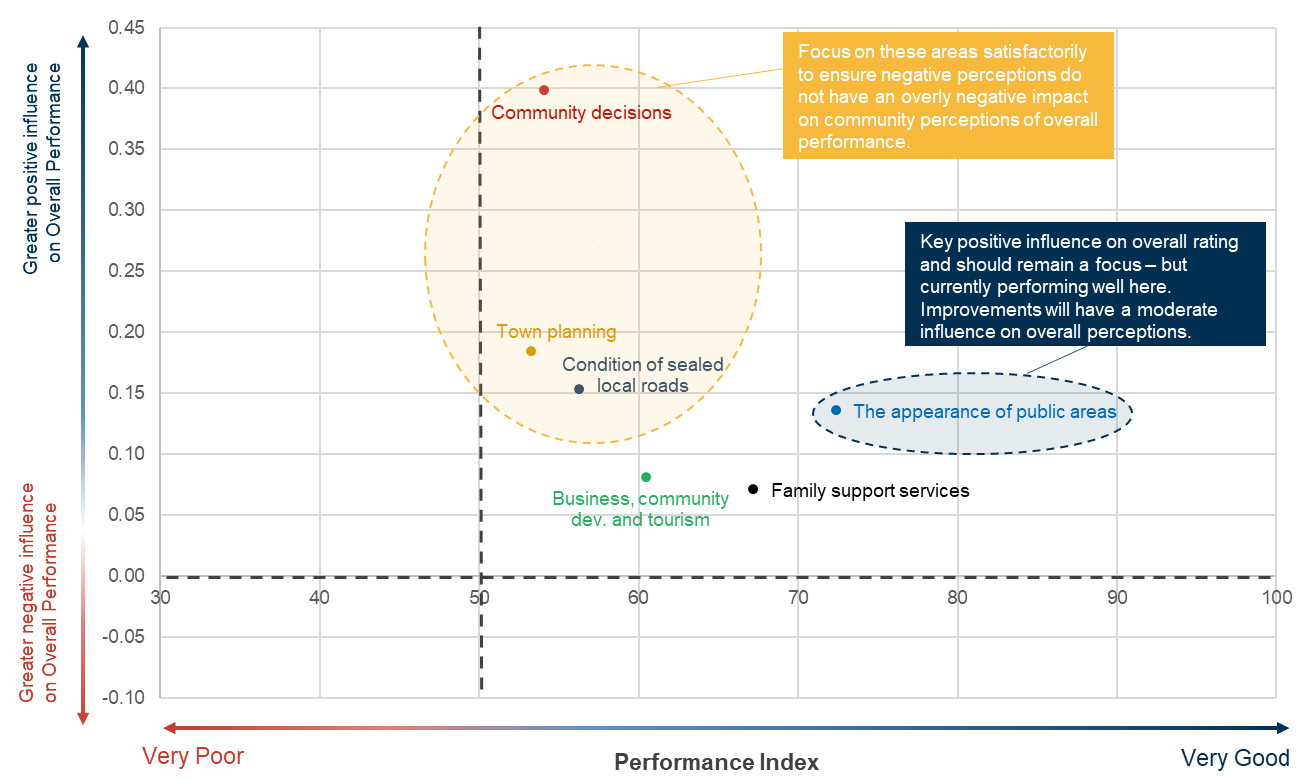 Individual service area importance2019 individual service area importance (index scores)Individual service area importance2019 individual service area importance (%)Individual service area performance2019 individual service area performance (index scores)Individual service area PERFORMANCE2019 individual service area Performance (%)Best things about Council2019 best things about Council – Top mentions only (%)Areas for improvement2019 areas for improvement – Top mentions only (%)DETAILED FINDINGSOverall performance2019 overall performance (index scores)Overall performance (%)Customer service2019 contact with council (%)2019 contact with council (%)2019 customer service rating (index scores)Customer service rating (%)Method of contact with council (%)2019 customer service rating (index score by method of last contact)2019 customer service rating (% by method of last contact)CommunicationCommunication summary2019 best form of communication (%)2019 under 50s best form of communication (%)2019 over 50s best form of communication (%)Council directionCouncil direction summary 2019 overall direction (index scores)2019 overall direction (%)2019 room for improvement in services (%)2019 right / wrong direction (%)2019 rates / services trade-off (%)Individual service areasCommunity consultation and engagement 2019 Consultation and engagement importance (index scores)2019 Consultation and engagement importance (%)Community consultation and engagement performance2019 Consultation and engagement performance (index scores)2019 Consultation and engagement performance (%)Lobbying on behalf of the community 2019 Lobbying importance (index scores)2019 Lobbying importance (%)2019 Lobbying performance (index scores)2019 Lobbying performance (%)Decisions made in the interest of the community 2019 Community decisions made importance (index scores)2019 Community decisions made importance (%)2019 Community decisions made performance (index scores)2019 Community decisions made performance (%)The condition of sealed local roads in your area 2019 Sealed local roads importance (index scores)2019 Sealed local roads importance (%)2019 Sealed local roads performance (index scores)2019 Sealed local roads performance (%)Informing the community 2019 Informing community importance (index scores)2019 Informing community importance (%)2019 Informing community performance (index scores)2019 Informing community performance (%)The condition of local streets and footpaths in your area 2019 Streets and footpaths importance (index scores)2019 Streets and footpaths importance (%)2019 Streets and footpaths performance (index scores)2019 Streets and footpaths performance (%)Traffic management2019 Traffic management importance (index scores)2019 Traffic management importance (%)2019 Traffic management performance (index scores)2019 Traffic management performance (%)Parking facilities2019 Parking importance (index scores)2019 Parking importance (%)2019 Parking performance (index scores)2019 Parking performance (%)Enforcement of local laws2019 Law enforcement importance (index scores)2019 Law enforcement importance (%)2019 Law enforcement performance (index scores)2019 Law enforcement performance (%)Family support services 2019 Family support importance (index scores)2019 Family support importance (%)2019 Family support performance (index scores)2019 Family support performance (%)Elderly support services 2019 Elderly support importance (index scores)2019 Elderly support importance (%)2019 Elderly support performance (index scores)2019 Elderly support performance (%)Disadvantaged support services2019 Disadvantaged support importance (index scores)2019 Disadvantaged support importance (%)2019 Disadvantaged support performance (index scores)2019 Disadvantaged support performance (%)Recreational facilities 2019 Recreational facilities importance (index scores)2019 Recreational facilities importance (%)2019 Recreational facilities performance (index scores)2019 Recreational facilities performance (%)The appearance of public areas 2019 Public areas importance (index scores)2019 Public areas importance (%)2019 Public areas performance (index scores)2019 Public areas performance (%)Art centres and libraries2019 Art centres and libraries importance (index scores)2019 Art centres and libraries importance (%)2019 Art centres and libraries performance (index scores)2019 Art centres and libraries performance (%)Community and cultural activities2019 Community and cultural activities importance (index scores)2019 Community and cultural activities importance (%)2019 Community and cultural activities performance (index scores)2019 Community and cultural activities performance (%)Waste management 2019 Waste management importance (index scores)2019 Waste management importance (%)2019 Waste management performance (index scores)2019 Waste management performance (%)Business and community development and tourism 2019 Business/development/tourism importance (index scores)2019 Business/development/tourism importance (%)2019 Business/development/tourism performance (index scores)2019 Business/development/tourism performance (%)Council’s general town planning policy 2019 Town planning importance (index scores)2019 Town planning importance (%)2019 Town planning performance (index scores)2019 Town planning performance (%)Planning and building permits2019 Planning and building permits importance (index scores)2019 Planning and building permits importance (%)2019 Planning and building permits performance (index scores)2019 Planning and building permits performance (%)Environmental sustainability2019 Environmental sustainability importance (index scores)2019 Environmental sustainability importance (%)2019 Environmental sustainability performance (index scores)2019 Environmental sustainability performance (%)Emergency and disaster management2019 Emergency and disaster management importance (index scores)2019 Emergency and disaster management importance (%)2019 Emergency and disaster management performance (index scores)2019 Emergency and disaster management performance (%)Planning for population growth in the area2019 Population growth importance (index scores)2019 Population growth importance (%)2019 Population growth performance (index scores)2019 Population growth performance (%)Roadside slashing and weed control2019 Roadside slashing and weed control importance (index scores)2019 Roadside slashing and weed control importance (%)2019 Roadside slashing and weed control performance (index scores)2019 Roadside slashing and weed control performance (%)Maintenance of unsealed roads in your area2019 Unsealed roads importance (index scores)2019 Unsealed roads importance (%)2019 Unsealed roads performance (index scores)2019 Unsealed roads performance (%)Business and community development2019 Business/community development importance (index scores)2019 Business/community development importance (%)2019 Business/community development performance (index scores)2019 Business/community development performance (%)Tourism development2019 Tourism development importance (index scores)2019 Tourism development importance (%)2019 Tourism development performance (index scores)2019 Tourism development performance (%)Detailed demographics 2019 gender (%)2019 age (%)2019 household structure (%)Years lived in area (%)Years lived in area (%)Home ownership (%)2019 languages spoken at home (%)2019 languages spoken at home – Top mentions only (%)2019 country of birth (%)2019 country of birth – Top mentions only (%)2019 personal and household use and experience of services (%)APPENDIX A: INDEX SCORES, MARGINS OF ERROR AND SIGNIFICANT DIFFERENCESIndex ScoresMany questions ask respondents to rate council performance on a five-point scale, for example, from ‘very good’ to ‘very poor’, with ‘can’t say’ also a possible response category. To facilitate ease of reporting and comparison of results over time, starting from the 2012 survey and measured against the state-wide result and the council group, an ‘Index Score’ has been calculated for such measures.The Index Score is calculated and represented as a score out of 100 (on a 0 to 100 scale), with ‘can’t say’ responses excluded from the analysis. The ‘% RESULT’ for each scale category is multiplied by the ‘INDEX FACTOR’. This produces an ‘INDEX VALUE’ for each category, which are then summed to produce the ‘INDEX SCORE’, equating to ‘60’ in the following example.Similarly, an Index Score has been calculated for the Core question ‘Performance direction in the last 12 months’, based on the following scale for each performance measure category, with ‘Can’t say’ responses excluded from the calculation.Margins of ErrorThe sample size for the 2019 State-wide Local Government Community Satisfaction Survey was n=26,739. Unless otherwise noted, this is the total sample base for all reported charts and tables.The maximum margin of error on a sample of approximately n=26,739 interviews is +/-0.6% at the 95% confidence level for results around 50%. Margins of error will be larger for any sub-samples. As an example, a result of 50% can be read confidently as falling midway in the range 49.4% - 50.6%.Maximum margins of error are listed in the aside table, based on a population of 3,442,800 people aged 18 years or over across the State, according to ABS estimates.APPENDIX B: Further project informationFurther informationFurther information about the report and explanations about the State-wide Local Government Community Satisfaction Survey can be found in this section including:Survey methodology and samplingAnalysis and reportingGlossary of termsContactsFor further queries about the conduct and reporting of the 2019 State-wide Local Government Community Satisfaction Survey, please contact JWS Research on(03) 8685 8555 or via email: admin@jwsresearch.com Survey methodology and samplingThe 2019 results are compared with previous years, as detailed below: 2019, n=26,739 completed interviews, conducted in the period of 1st February – 30th March.2018, n=26,814 completed interviews, conducted in the period of 1st February – 30th March.2017, n=27,907 completed interviews, conducted in the period of 1st February – 30th March.2016, n=28,108 completed interviews, conducted in the period of 1st February – 30th March.2015, n=28,316 completed interviews, conducted in the period of 1st February – 30th March.2014, n=27,906 completed interviews, conducted in the period of 31st January – 11th March.2013, n=29,501 completed interviews, conducted in the period of 1st February – 24th March.2012, n=29,384 completed interviews, conducted in the period of 18th May – 30th June.Minimum quotas of gender within age groups were applied during the fieldwork phase. Post-survey weighting was then conducted to ensure accurate representation of the age and gender profile of each council area.Any variation of +/-1% between individual results and net scores in this report or the detailed survey tabulations is due to rounding. In reporting, ‘—’ denotes not mentioned and ‘0%’ denotes mentioned by less than 1% of respondents. ‘Net’ scores refer to two or more response categories being combined into one category for simplicity of reporting.This survey was conducted by Computer Assisted Telephone Interviewing (CATI) as a representative random probability survey of residents aged 18+ years in each participating council area.Survey sample matched to the demographic profile of each council as determined by the most recent ABS population estimates was purchased from an accredited supplier of publicly available phone records, including up to 40% mobile phone numbers to cater to the diversity of residents, particularly younger people.A total of n=26,739 completed interviews were achieved across the State. Survey fieldwork was conducted in the period of 1st February – 30th March, 2019.Analysis and reportingIn 2019, 63 of the 79 Councils throughout Victoria participated in this survey. For consistency of analysis and reporting across all projects, Local Government Victoria has aligned its presentation of data to use standard council groupings, as classified below. Accordingly, the council reports for the community satisfaction survey provide analysis using these standard council groupings. Please note that councils participating in 2012-2019 vary slightly. Please note that council groupings changed for 2015, and as such comparisons to council group results before that time cannot be made within the reported charts.  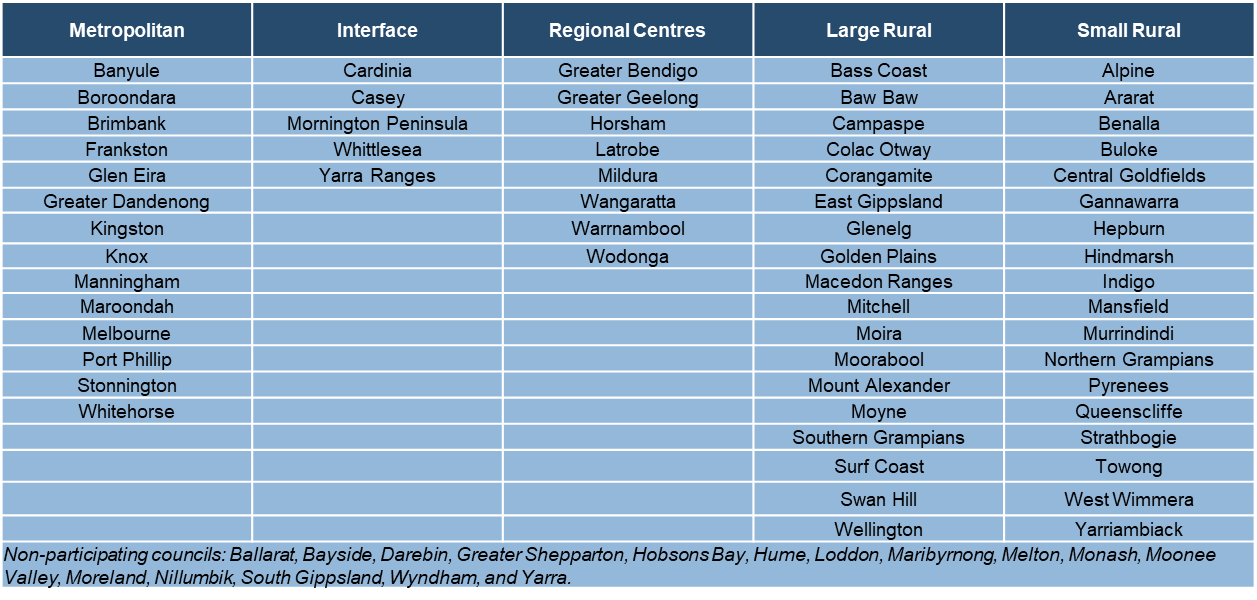 2012 survey revisionThe survey was revised in 2012. As a result:The survey is now conducted as a representative random probability survey of residents aged 18 years or over in local councils, whereas previously it was conducted as a ‘head of household’ survey.As part of the change to a representative resident survey, results are now weighted post survey to the known population distribution of Overall according to the most recently available Australian Bureau of Statistics population estimates, whereas the results were previously not weighted.The service responsibility area performance measures have changed significantly and the rating scale used to assess performance has also changed.As such, the results of the 2012 State-wide Local Government Community Satisfaction Survey should be considered as a benchmark. Please note that comparisons should not be made with the State-wide Local Government Community Satisfaction Survey results from 2011 and prior due to the methodological and sampling changes. Comparisons in the period 2012-2019 have been made throughout this report as appropriate.Core, optional and tailored questionsOver and above necessary geographic and demographic questions required to ensure sample representativeness, a base set of questions for the 2019 State-wide Local Government Community Satisfaction Survey was designated as ‘Core’ and therefore compulsory inclusions for all participating Councils. These core questions comprised:Overall performance last 12 months (Overall performance)Lobbying on behalf of community (Advocacy)Community consultation and engagement (Consultation)Decisions made in the interest of the community (Making community decisions)Condition of sealed local roads (Sealed local roads)Contact in last 12 months (Contact)Rating of contact (Customer service)Overall council direction last 12 months (Council direction)Reporting of results for these core questions can always be compared against other participating councils in the council group and against all participating councils state-wide. Alternatively, some questions in the 2019 State-wide Local Government Community Satisfaction Survey were optional. Councils also had the ability to ask tailored questions specific only to their council.ReportingEvery council that participated in the 2019 State-wide Local Government Community Satisfaction Survey receives a customised report. In addition, the state government is supplied with this State-wide summary report of the aggregate results of ‘Core’ and ‘Optional’ questions asked across all council areas surveyed, which is available at:http://www.delwp.vic.gov.au/local-government/strengthening-councils/council-community-satisfaction-survey.Tailored questions commissioned by individual councils are reported only to the commissioning council and not otherwise shared unless by express written approval of the commissioning council.Glossary of termsCore questions: Compulsory inclusion questions for all councils participating in the CSS.CSS: 2019 Victorian Local Government Community Satisfaction Survey.Council group: One of five classified groups, comprising: metropolitan, interface, regional centres, large rural and small rural.Council group average: The average result for all participating councils in the council group.Highest / lowest: The result described is the highest or lowest result across a particular demographic sub-group e.g. men, for the specific question being reported. Reference to the result for a demographic sub-group being the highest or lowest does not imply that it is significantly higher or lower, unless this is specifically mentioned.Index score: A score calculated and represented as a score out of 100 (on a 0 to 100 scale). This score is sometimes reported as a figure in brackets next to the category being described, e.g. men 50+ (60).Optional questions: Questions which councils had an option to include or not.Percentages: Also referred to as ‘detailed results’, meaning the proportion of responses, expressed as a percentage.Sample: The number of completed interviews, e.g. for a council or within a demographic sub-group.Significantly higher / lower: The result described is significantly higher or lower than the comparison result based on a statistical significance test at the 95% confidence limit. If the result referenced is statistically higher or lower then this will be specifically mentioned, however not all significantly higher or lower results are referenced in summary reporting.Statewide average: The average result for all participating councils in the State.Tailored questions: Individual questions tailored by and only reported to the commissioning council.Weighting: Weighting factors are applied to the sample for each council based on available age and gender proportions from ABS census information to ensure reported results are proportionate to the actual population of the council, rather than the achieved survey sample.Performance Measures20122013201420152016201720182019Customer Service7171727069697071Sealed Local RoadsN/AN/A555554535356Overall Performance6060616059595960Community Consultation5757575654555556Making Community DecisionsN/AN/A575554545455Advocacy5555565553545454Overall Council Direction5253535351535253Performance MeasuresState-wide2019State-wide2018Highest scoreLowest scoreOverall Performance6059MetropolitanLarge Rural Shires, Aged 50-64 yearsCommunity Consultation(Community consultation and engagement)5655Metropolitan, Aged 18-34 yearsAged 50-64 yearsAdvocacy(Lobbying on behalf of the community)5454Metropolitan, Aged 18-34 yearsAged 50-64 yearsMaking Community Decisions (Decisions made in the interest of the community)5554MetropolitanAged 50-64 yearsSealed Local Roads (Condition of sealed local roads)5653MetropolitanLarge Rural ShiresCustomer Service	7170MetropolitanLarge Rural Shires, Interface, Aged 50-64 years, MenOverall Council Direction5352Aged 18-34 yearsAged 35-64 yearsSummary of key community satisfactionVery goodGoodAveragePoorVery poorCan't sayOverall Performance1039351051Community Consultation930311569Advocacy6253113520Making Community Decisions7303314710Sealed Local Roads13332816101Customer Service333617761Summary of key community satisfactionImprovedStayed the sameDeterioratedCan't sayOverall Council Direction1962145Importance (index scores)PerformanceNet DifferentialUnsealed roads8044-36Community decisions8055-25Population growth 7752-24Sealed local roads 7956-23Planning & building permits7152-20Consultation & engagement  7456-18Local streets & footpaths7759-18Town planning policy 7355-18Slashing & weed control 7456-18Traffic management 7358-16Parking facilities 7156-16Informing the community 7560-15Lobbying6754-13Waste management 8168-13Disadvantaged support serv.7462-13Environmental sustainability 7462-12Elderly support services 8068-1120192018201720162015201420132012Waste management 8181798079797978Emergency & disaster mngt8181808080808080Elderly support services 8079787879797980Unsealed roads8080797978788180Community decisions808079808079n/an/aSealed local roads 798078787677n/an/aLocal streets & footpaths7778777777777877Population growth 7777767675757575Informing the community 7575747675757575Environmental sustainability 7473727373737271Disadvantaged support serv.7472717373727373Slashing & weed control 7473747373757471Family support services 7474737373727373Consultation & engagement  7474747574747373Traffic management 7374727271707273Appearance of public areas7374747473737473Town planning policy 7373727372727372Recreational facilities 7273727372727272Planning & building permits7171727171717171Parking facilities 7171707070707171Enforcement of local laws7171717071707170Business & community dev.696970706969n/an/aLobbying6768696969707070Bus/community dev./tourism6566676767676766Art centres & libraries6565646665666666Community & cultural6161616262626262Tourism development596162636565n/an/aExtremely importantVery importantFairly importantNot that importantNot at all importantCan't sayWaste management 4144131**Elderly support services 3844152*1Emergency & disaster mngt473513311Sealed local roads 3745162**Community decisions394215212Unsealed roads413916211Local streets & footpaths344418211Population growth 383519511Informing the community 32412241*Appearance of public areas2447253**Environmental sustainability 333921521Family support services 294221412Disadvantaged support serv.304122412Consultation & engagement  294124411Traffic management 304023611Slashing & weed control 30412441*Recreational facilities 23462641*Parking facilities 264026611Town planning policy 264025314Planning & building permits263925613Enforcement of local laws273826621Business & community dev.214131511Lobbying213828822Art centres & libraries173933921Bus/community dev./tourism193632921Community & cultural1235401021Tourism development143136134120192018201720162015201420132012Art centres & libraries7474737273757373Appearance of public areas7271717172727171Emergency & disaster mngt7271706970717070Recreational facilities 7069706970717070Community & cultural6969696969706968Elderly support services 6868686869706969Waste management 6870717072737172Family support services 6766676667686767Enforcement of local laws6464646366666565Tourism development636363636364n/an/aEnvironmental sustainability 6263646364646464Disadvantaged support serv.6261616162646263Business & community dev.616060606062n/an/aBus/community dev./tourism6160616061626262Informing the community 6059595961626160Local streets & footpaths5958575758585857Traffic management 5857595960606058Slashing & weed control 5655535655555661Sealed local roads 565353545555n/an/aParking facilities 5656555657575756Consultation & engagement  5655555456575757Town planning policy 5554535254555554Community decisions555454545557n/an/aLobbying5454545355565555Population growth 5252525154545452Planning & building permits5252515054535554Unsealed roads4443444345454446Very goodGoodAveragePoorVery PoorCan't sayAppearance of public areas264520521Art centres & libraries2642174110Recreational facilities 234421624Waste management 234221842Community & cultural174225619Emergency & disaster mngt2038184219Enforcement of local laws1238268312Local streets & footpaths1435281472Tourism development13362810310Informing the community 1335311453Traffic management 937311363Elderly support services 1433195228Environmental sustainability 1135319312Sealed local roads 13332816101Slashing & weed control 1234281592Business & community dev.835319313Parking facilities 934321672Family support services 1132204131Bus/community dev./tourism10333110313Consultation & engagement  930311569Community decisions7303314710Town planning policy 6302912717Disadvantaged support serv.725236237Population growth 7252916815Lobbying6253113520Planning & building permits6242613922Unsealed roads521302216720192018201720162015201420132012Parks and Gardens1112101012101110Customer Service9876n/an/a8n/aRecreational/Sporting Facilities898810998Community Facilities66446776Waste Management66555655Community Support Services54344534Public Areas55457654Road/Street Maintenance55556555Generally Good/No Complaints5544n/an/a710Community/Public Events/Activities5544554320192018201720162015201420132012Sealed Road Maintenance1715131012101217Community Consultation119998101011Communication79999787Waste Management54544665Development - Inappropriate/Over Developmentn/an/an/an/an/a55n/aFinancial Management55644565Parking Availability44454564Town Planning/Permits/Red Tape34333373Rates - Too Expensive445n/an/a454Traffic Management54455665Un-Sealed Road Maintenance333n/an/a433Footpaths/Walking Tracks44444564Local/Community Support23323322Nothing789812910720192018201720162015201420132012Metropolitan6765646667n/an/an/a18-346362626264656565Interface6160606162n/an/an/a65+6159605961626161Women6059606061626161Overall6059595960616060Men5958585859606059Regional Centres5858575558n/an/an/aSmall Rural5856585759n/an/an/a35-49585757575959595850-645654555557575757Large Rural5656545456n/an/an/aVery goodGoodAveragePoorVery poorCan't say2019 Overall10393510512018 Overall9373611522017 Overall9363710522016 Overall9363611522015 Overall10393510412014 Overall1140359412013 Overall10403510412012 Overall94036941Metropolitan144829621Interface1140331041Regional Centres837371152Large Rural734391271Small Rural936371161Men938351161Women10393694118-349473274135-4983835116150-6483438136165+12363794220122013201420152016201720182019Have had contact61606161595962622019201820172016201520142013201235-49696866656969666950-646866636263646465Interface6464606058n/an/an/aSmall Rural6464636164n/an/an/aWomen6363605961636264Overall6262595861616062Large Rural6261575759n/an/an/aMen6160585860605960Regional Centres6059565659n/an/an/aMetropolitan5960595860n/an/an/a65+585956565757565818-34555552525556555620192018201720162015201420132012Metropolitan7672717373n/an/an/a65+7372717172747474Women7372727272737273Regional Centres7272727071n/an/an/a18-347169696869717070Overall717069697072717135-497069686970717170Small Rural6969696970n/an/an/aMen696866676870706950-646968686970707070Interface6970697072n/an/an/aLarge Rural6967666767n/an/an/aVery goodGoodAveragePoorVery poorCan't say2019 Overall3336177612018 Overall3136188612017 Overall3036188622016 Overall3036178622015 Overall3137178622014 Overall3238167512013 Overall3138177522012 Overall313717851Metropolitan393515542Interface313518781Regional Centres363317662Large Rural293618871Small Rural313717861Men293818762Women36341675118-3431371775335-4932361777150-6430361887165+373516751By telephoneIn personByemailIn writingVia websiteBy social mediaBy text message201236341318121120133729141611212014393015161221201535321314932201632291312831201732281411842201836301813105220193528181195320192018201720162015201420132012Via website7675757675747375In person7674767477777475By telephone7371737173757273By social media7172697466737579By text message7057847979826168By email6664656968706873In writing6465616266696869Very goodGoodAveragePoorVery poorCan't sayVia website314414415In person403415451By telephone373415761By social media273825523By text message27412183-By email2637181081In writing1840211165Overall preferred forms of communicationNewsletter sent via mail (28%)Newsletter sent via email (25%)  Preferred forms of communication among over 50sNewsletter sent via mail (31%) Newsletter sent via email (24%) Preferred forms of communication among under 50sNewsletter sent via email (26%)Newsletter sent via mail (25%)Social media (22%)  Greatest change since 2018Newsletter sent via mail (-4)NEW ADDITION IN 2019: Social Media (13%)  A council newsletter sent via mailA council newsletter sent via emailAdvertising in a local newspaperA council newsletter as an insert in a local paperA text messageThe council websiteBy social media201242181815222013391918153220143921171432201539221615322016392414134220173425151253201832261412822019282513115213A council newsletter sent via mailA council newsletter sent via emailAdvertising in a local newspaperA council newsletter as an insert in a local paperA text messageThe council websiteBy social media2012392118143320133721191452201436241614522015352515135320163727121053201732281310842018302811912320192526968222A council newsletter sent via mailA council newsletter sent via emailAdvertising in a local newspaperA council newsletter as an insert in a local paperA text messageThe council websiteBy social media20124615181611201342161817112014431818151120154218171812201641211615222017372118153220183325171542201931241715224Council direction62% stayed about the same, up 2 points on 2018 19% improved, equal points on 201814% deteriorated, down 1 point on 2018 Most satisfied with Council directionAged 18-34 yearsMetropolitan residentsLeast satisfied with Council directionAged 35-64 yearsImprovement47% a lot of room for improvement 45% little room for improvement5% not much room for improvement Direction headed67% right direction (20% definitely and 47% probably)22% wrong direction (11% probably and 11% definitelyRates vs services trade-off 33% prefer rate rise, equal points on 201849% prefer service cuts, up 1 point on 2018 2019201820172016201520142013201218-345757565658575756Metropolitan5554545556n/an/an/aInterface5453535454n/an/an/aWomen545354525555545265+5352545153545553Overall5352535153535352Small Rural5350525053n/an/an/aRegional Centres5253555153n/an/an/aMen5251525152525251Large Rural5152524851n/an/an/a35-49505051495151514950-645048504851505048ImprovedStayed the sameDeterioratedCan't say2019 Overall19621452018 Overall19601552017 Overall19621362016 Overall18621552015 Overall20631352014 Overall20631352013 Overall19631352012 Overall1864154Metropolitan196697Interface2062125Regional Centres2157174Large Rural1762165Small Rural2060154Men1962155Women206213618-3422649535-49176316450-64176118565+2060146A lotA littleNot muchNot at allCan't say2019 Overall47455122018 Overall44457232017 Overall46427132016 Overall40487232015 Overall47447122014 Overall41505132013 Overall46465122012 Overall4745512Metropolitan4250512Large Rural4943512Men4845411Women454661218-3438593--35-49464751150-64533952165+4939624Definitely right directionProbably right directionProbably wrong directionDefinitely wrong directionCan't say2019 Overall20471111112018 Overall17471411112017 Overall18471210132016 Overall204899142015 Overall20491010112014 Overall215298102013 Overall19501010102012 Overall1849111210Metropolitan21509712Interface21489913Regional Centres154017218Large Rural214513129Small Rural1849101013Men2045111310Women20491191118-342251981035-49194414121150-64164414141165+224781111Definitely prefer rate riseProbably prefer rate riseProbably prefer service cutsDefinitely prefer service cutsCan't say2019 Overall10232227182018 Overall9232424192017 Overall10212327202016 Overall10212228192015 Overall10232226182014 Overall11252423172013 Overall11252224182012 Overall1129222216Metropolitan1026222518Interface1023192821Regional Centres1020233018Large Rural920232820Small Rural1123212718Men1121222917Women92522252018-34122825221335-49102324261750-6492119302165+8192130222019201820172016201520142013201250-647777787878777777Regional Centres7675767574n/an/an/aWomen7676767776767575Small Rural7674757776n/an/an/a65+757675767574747335-497575757676767475Large Rural7576757675n/an/an/aOverall7474747574747373Metropolitan7172727372n/an/an/aMen7172727372717171Interface7070727572n/an/an/a18-346868677268686768Extremely importantVery importantFairly importantNot that importantNot at all importantCan't say2019 Overall2941244112018 Overall3040244112017 Overall2941244112016 Overall3241223122015 Overall2942243112014 Overall2841254112013 Overall2743254112012 Overall274325411Metropolitan254226511Interface26382951*Regional Centres334220312Large Rural31412341*Small Rural334023311Men263927611Women3243213*118-3421383371135-4933392431*50-6436411931165+29462031220192018201720162015201420132012Metropolitan57575858n/an/an/a5718-34585857596060605865+5555555658585855Women5656565758585856Small Rural54555556n/an/an/a54Overall5555545657575755Interface56535557n/an/an/a56Men545353545656565435-495553545456565555Large Rural54525254n/an/an/a54Regional Centres55545253n/an/an/a5550-645152515354545451Very goodGoodAveragePoorVery poorCan't say2019 Overall9303115692018 Overall8303215792017 Overall72932156102016 Overall82932157102015 Overall7313214692014 Overall8323213592013 Overall8323413592012 Overall833331358Metropolitan9313212412Interface8293114612Regional Centres730321777Large Rural830311678Small Rural1031311577Men830301679Women93032146918-3483432134935-4983132157750-6472732178865+1029301461120192018201720162015201420132012Women7071727372737373Small Rural7070707172n/an/an/a50-647069707171727172Regional Centres7070726968n/an/an/a35-496869707170717172Large Rural6768697070n/an/an/aOverall676869696970707065+6668686868696968Interface6668677068n/an/an/aMetropolitan6566676867n/an/an/a18-346566666968676868Men6465666666676667Extremely importantVery importantFairly importantNot that importantNot at all importantCan't say2019 Overall2138288222018 Overall2337278222017 Overall2339277222016 Overall2438276232015 Overall2339286222014 Overall2340276122013 Overall2340276222012 Overall234127612Metropolitan183730933Interface2036301022Regional Centres244125721Large Rural223629832Small Rural244027622Men1835311042Women24412661218-3417363581235-4925372683150-6426382482265+19402773420192018201720162015201420132012Metropolitan5756565658n/an/an/a18-34575757575859596065+5655555457575757Women5554555456575656Small Rural5553555456n/an/an/aOverall5454545355565555Regional Centres5454545255n/an/an/aInterface5454545556n/an/an/aMen545353535555555535-495252525153545353Large Rural5252515053n/an/an/a50-645150515053535252Very goodGoodAveragePoorVery poorCan't say2019 Overall62531135202018 Overall52432135202017 Overall52431135222016 Overall52331135222015 Overall62632124202014 Overall62732114192013 Overall62633124182012 Overall6273312417Metropolitan6253010327Interface5242912526Regional Centres6263414614Large Rural5243214718Small Rural7263114517Men6253114520Women625321252018-34630331141635-49524311471950-64521321661965+72429124242019201820172016201520142013201250-64828181808281n/an/aRegional Centres8281828280n/an/an/aSmall Rural817778n/a82n/an/an/aWomen818181828181n/an/a35-49818081808080n/an/aLarge Rural8080808080n/an/an/aOverall808079808079n/an/aInterface8078797978n/an/an/a65+797979797979n/an/aMen787878777777n/an/a18-34787978797878n/an/aMetropolitan7879797980n/an/an/aExtremely importantVery importantFairly importantNot that importantNot at all importantCan't say2019 Overall3942152122018 Overall3942152122017 Overall3942152122016 Overall3942142122015 Overall3842152122014 Overall374316112Metropolitan354317212Interface433515312Regional Centres434013112Large Rural414115111Small Rural4144122*1Men364216212Women4241141*218-343641192*135-4942401421150-6443401211365+35451421320192018201720162015201420132012Metropolitan6058585959n/an/an/a18-34585758585960n/an/a65+555455545558n/an/aInterface5556555658n/an/an/aWomen555455555657n/an/aSmall Rural5552555356n/an/an/aOverall555454545557n/an/aMen545353535456n/an/a35-49525252525355n/an/aRegional Centres5252525152n/an/an/aLarge Rural5252515052n/an/an/a50-64515051505253n/an/aVery goodGoodAveragePoorVery poorCan't say2019 Overall73033147102018 Overall6303414792017 Overall62934147102016 Overall72933148102015 Overall7313314692014 Overall7333412510Metropolitan933309414Interface6313013614Regional Centres629331697Large Rural528341698Small Rural731331477Men730321489Women730341361018-3483731106935-4962932168950-6462635168965+829331361120192018201720162015201420132012Small Rural828481n/a78n/an/an/a50-64818280797879n/an/aWomen818180797879n/an/aLarge Rural8080778078n/an/an/aInterface8082797977n/an/an/a35-49808079787779n/an/aOverall798078787677n/an/a65+798079797878n/an/aRegional Centres7981807677n/an/an/aMen777877767575n/an/a18-34777775767373n/an/aMetropolitan7778777675n/an/an/aExtremely importantVery importantFairly importantNot that importantNot at all importantCan't say2019 Overall3745162**2018 Overall3844152**2017 Overall3544182*12016 Overall3446163112015 Overall3244202*12014 Overall334518311Metropolitan3149182**Interface42401521*Regional Centres3645181**Large Rural4043152**Small Rural4442121**Men3347182**Women4143141**18-343641203*-35-493845152**50-6442431411*65+3351141*120192018201720162015201420132012Metropolitan6968666769n/an/an/aInterface6057596060n/an/an/a65+585554565756n/an/a18-34575556585759n/an/aRegional Centres5754535455n/an/an/aMen565353545555n/an/aOverall565353545555n/an/aWomen565354545555n/an/a35-49545252525354n/an/a50-64535051515252n/an/aSmall Rural5349505252n/an/an/aLarge Rural4745434445n/an/an/aVery goodGoodAveragePoorVery poorCan't say2019 Overall133328161012018 Overall113128171212017 Overall113228161212016 Overall113328161112015 Overall113329161012014 Overall12332717101Metropolitan234322831Interface1437271371Regional Centres1235281491Large Rural8262920161Small Rural9313018111Men13342715101Women123329169118-341534251610*35-491233271611150-641031291712165+133430137220192018201720162015201420132012Regional Centres7977777676n/an/an/aWomen787777797878787850-647776767777767778Small Rural7675767876n/an/an/a65+7576767675757575Large Rural7575747776n/an/an/aOverall757574767575757535-49747574757575757518-347473727573737374Interface7477747774n/an/an/aMetropolitan7373737473n/an/an/aMen7172717272717172Extremely importantVery importantFairly importantNot that importantNot at all importantCan't say2019 Overall32412241*2018 Overall32412241*2017 Overall30432341*2016 Overall3342204112015 Overall30442231*2014 Overall30432231*2013 Overall30442231*2012 Overall314421411Metropolitan284125511Interface30412342*Regional Centres40381831*Large Rural31442131*Small Rural34421941*Men27402651*Women3642183**18-3432382551*35-4931392451*50-6436411931*65+29472031120192018201720162015201420132012Metropolitan6261616364n/an/an/aLarge Rural6159605659n/an/an/a18-34616160616263636365+6060615961656362Women6060606062636261Overall605959596162616035-496058595961626058Men5958585860626159Interface5960555556n/an/an/aSmall Rural5856585860n/an/an/a50-645756575658605957Regional Centres5659585958n/an/an/aVery goodGoodAveragePoorVery poorCan't say2018 Overall11363113532017 Overall11353213532016 Overall12353113542015 Overall12383112422014 Overall13403011432013 Overall12383211332012 Overall1238311342Metropolitan1536311234Interface1232321643Regional Centres1132301872Large Rural1338301343Small Rural1134321463Men1235311453Women133532134318-34133731134235-49123630145350-64123133156365+133431134420192018201720162015201420132012Women7979798079798179Interface7980807978n/an/an/a50-64797978787878797935-497878787878787877Metropolitan7879787877n/an/an/a65+7878787778777878Overall7778777777777877Regional Centres7779777777n/an/an/aLarge Rural7777757777n/an/an/aSmall Rural7776767576n/an/an/aMen757675747574757418-347575747675747574Extremely importantVery importantFairly importantNot that importantNot at all importantCan't say2019 Overall3444182112018 Overall3543183*12017 Overall3442192112016 Overall3443182122015 Overall3443192112014 Overall3344183112013 Overall3544182112012 Overall324618211Metropolitan3348172**Interface41401621*Regional Centres334518211Large Rural344319211Small Rural324320212Men294621211Women3843162*118-3431422231135-493641192*150-6438431621165+31501521120192018201720162015201420132012Metropolitan6564626364n/an/an/a18-346262606062626362Regional Centres6159575858n/an/an/aMen6059575859595958Interface6059565756n/an/an/a35-495958565758575756Overall5958575758585857Women585856565756565665+5858575757575757Small Rural5757575859n/an/an/a50-645756545555545454Large Rural5554535354n/an/an/aVery goodGoodAveragePoorVery poorCan't say2019 Overall14352814722018 Overall14342814722017 Overall13332815922016 Overall12342814832015 Overall13342815732014 Overall13342815722013 Overall14332815812012 Overall1334281591Metropolitan1939261141Interface1635281371Regional Centres1636271362Large Rural1131281794Small Rural1233291484Men1536271372Women143328157318-34173726136135-49153427138250-64113528148365+133329157420192018201720162015201420132012Interface8384677168n/an/an/aWomen7677757573737576Metropolitan7576767574n/an/an/a50-64747372727271747465+747474737373747535-497374727271697173Overall7374727271707273Regional Centres7374717272n/an/an/a18-347273717068697072Men7171696968676970Large Rural6467677068n/an/an/aSmall Rural6163626357n/an/an/aExtremely importantVery importantFairly importantNot that importantNot at all importantCan't say2019 Overall3040236112018 Overall3140225112017 Overall2741246112016 Overall2741246112015 Overall2541266112014 Overall2342276112013 Overall2642255112012 Overall294223511Metropolitan3142205*1Interface51351131-Regional Centres27412831*Large Rural1638311121Small Rural143338114*Men27392481*Women3242223*118-3431362571*35-4929422251*50-6432392251*65+28442151120192018201720162015201420132012Small Rural6665676567n/an/an/aRegional Centres6056615962n/an/an/aLarge Rural5960626259n/an/an/a65+595760606060616018-345958616162636362Women5858606060616059Metropolitan5857565657n/an/an/aOverall5857595960606058Men575658575960595835-49565558575859585550-645655575757585756Interface5251595761n/an/an/aVery goodGoodAveragePoorVery poorCan't say2019 Overall9373113632018 Overall10363015732017 Overall10383013532016 Overall10383013642015 Overall10403112532014 Overall10403012532013 Overall10393113532012 Overall938311353Metropolitan936331254Interface9312818122Regional Centres1338291272Large Rural942291253Small Rural114731714Men937301473Women93832126318-3494131126135-4993728158350-6483533157365+113631115520192018201720162015201420132012Regional Centres7575727374n/an/an/aWomen747473747474757465+7374737374747474Metropolitan7373737272n/an/an/a50-647272717071717372Overall717170707070717135-49707069697069707018-346969676867686868Men6869666667676768Small Rural6664646567n/an/an/aLarge Rural6666666867n/an/an/aExtremely importantVery importantFairly importantNot that importantNot at all importantCan't say2019 Overall2640266112018 Overall2739276112017 Overall2539286112016 Overall2441277112015 Overall2441276112014 Overall2440286112013 Overall25422661*2012 Overall244227611Metropolitan284124511Regional Centres314123311Large Rural203631111*Small Rural193930921Men214029821Women31402241118-3425363071135-4925392771150-6429402461*65+27452142120192018201720162015201420132012Small Rural6060636162n/an/an/aLarge Rural5859605859n/an/an/aInterface5757575660n/an/an/a18-345758565759606060Men565656565858585735-495656565758585755Overall565655565757575665+5554545555565655Women5555555656575656Metropolitan5555535455n/an/an/a50-645456545555555555Regional Centres5051525453n/an/an/aVery goodGoodAveragePoorVery poorCan't say2019 Overall9343216722018 Overall9353115822017 Overall10333216822016 Overall9343214732015 Overall9363215632014 Overall10353215622013 Overall9363314632012 Overall935331562Metropolitan733341673Interface938291572Regional Centres9273021121Large Rural1038311363Small Rural1236331153Men935311572Women93233167318-3493633155235-4993631148250-6493231179265+93133167420192018201720162015201420132012Women7574747474747574Metropolitan7373727172n/an/an/aInterface7374737371n/an/an/a65+727273717273737118-347170707070707271Overall7171717071707170Regional Centres7071717072n/an/an/a50-64697171717171717035-496969707070687068Small Rural6866676968n/an/an/aLarge Rural6868686970n/an/an/aExtremely importantVery importantFairly importantNot that importantNot at all importantCan't say2019 Overall2738266212018 Overall2737276212017 Overall2738266212016 Overall2638276212015 Overall2541275112014 Overall2440286112013 Overall2740266112012 Overall244127611Metropolitan313823611Interface323622621Regional Centres253828611Large Rural233630721Small Rural223929721Men223630931Women31402241118-3429352871*35-4927342973150-642538277212019201820172016201520142013201218-346767676770696969Regional Centres6666666467n/an/an/aWomen6565656567676667Metropolitan6464646466n/an/an/a35-496464646365666564Large Rural6464636365n/an/an/aOverall6464646366666565Small Rural6363656466n/an/an/aMen636263626465646465+6262636264646464Interface6261606165n/an/an/a50-646161616163636263Very goodGoodAveragePoorVery poorCan't say2019 Overall12382683122018 Overall12392583122017 Overall12392683132016 Overall12372684142015 Overall13402663122014 Overall14412573112013 Overall13402573122012 Overall1340267311Metropolitan1238267314Interface13372411411Regional Centres164025739Large Rural1139267313Small Rural1237287412Men1238268411Women133826731318-3416442473735-49124025831250-64103528941365+113428831620192018201720162015201420132012Women787877777777787818-347676767574747575Interface7676747574n/an/an/aRegional Centres7575767375n/an/an/aMetropolitan7575737372n/an/an/a35-497474737473737373Overall7474737373727373Large Rural7372727272n/an/an/a50-64727272707271727265+7272717172727273Small Rural7169717272n/an/an/aExtremely importantVery importantFairly importantNot that importantNot at all importantCan't say2019 Overall2942214122018 Overall3040235122017 Overall2841225222016 Overall2841225232015 Overall2842235122014 Overall2642244122013 Overall2744224122012 Overall274422412Metropolitan294419412Interface344020322Regional Centres324220412Large Rural284123422Small Rural264025522Men234127622Women35431631218-3434402041135-4930422241150-642940225212019201820172016201520142013201265+7068706970727170Metropolitan6968686968n/an/an/aSmall Rural6867686667n/an/an/aRegional Centres6866676666n/an/an/a18-346767676667696868Men6766666667686766Overall6766676667686767Women676767676869686735-496767666666676665Interface6767656566n/an/an/aLarge Rural6565656467n/an/an/a50-646463646265666464Very goodGoodAveragePoorVery poorCan't say2019 Overall11322041312018 Overall11312142322017 Overall11302041342016 Overall10312142322015 Overall11342141292014 Overall12332041292013 Overall11332141292012 Overall1134225226Metropolitan1132183135Interface1131215132Regional Centres1535226220Large Rural1032224231Small Rural1232184232Men1033204133Women123120513018-34123721512335-49113521422750-6482722523765+122817313920192018201720162015201420132012Women848382828283838350-648281807980808181Regional Centres8180807880n/an/an/aInterface8181787977n/an/an/a65+8080797980798081Small Rural8080797980n/an/an/aOverall8079787879797980Large Rural7978787878n/an/an/aMetropolitan7979777878n/an/an/a35-49797977787878798018-347877767777777778Extremely importantVery importantFairly importantNot that importantNot at all importantCan't say2019 Overall3844152*12018 Overall3843162112017 Overall3544172112016 Overall3644162122015 Overall3644162*12014 Overall3546162*12013 Overall3645152112012 Overall3746142*1Metropolitan3646142*1Interface424015111Regional Centres414412111Large Rural3842162*1Small Rural404314211Men304619311Women4642101*118-343545172*135-493743162*150-644440121112019201820172016201520142013201265+7270727174747473Small Rural7169717072n/an/an/aMen6967686769706968Overall6868686869706969Women6868686969717069Regional Centres6766686666n/an/an/aMetropolitan6767676969n/an/an/a18-346767676767696968Large Rural6767676669n/an/an/a35-496767666566686766Interface6667645965n/an/an/a50-646665666667696767Very goodGoodAveragePoorVery poorCan't say2018 Overall14321952292017 Overall14311942302016 Overall14302052302015 Overall15341942262014 Overall16341742272013 Overall15331941282012 Overall1534205225Metropolitan1129184237Interface1129165237Regional Centres1836226314Large Rural1332205227Small Rural1937184221Men1333184229Women153219522618-34113519422935-49103217423650-64143020622865+22331852212018 Overall143219522920192018201720162015201420132012Women7876757677777877Interface7772727372n/an/an/a18-347673727574747575Metropolitan7574717374n/an/an/aOverall747271737372737335-49747270737372727250-64747271717372737365+7373727273727373Large Rural7170707272n/an/an/aMen7069676969686969Extremely importantVery importantFairly importantNot that importantNot at all importantCan't say2019 Overall3041224122018 Overall2741244122017 Overall2641245222016 Overall2742225132015 Overall2842234122014 Overall2544234122013 Overall2743234122012 Overall274323412Metropolitan324220312Interface3442202*1Large Rural273825522Men243927522Women36421721218-3435362341235-4930412241150-6430412251165+254521324Personal user*48`7---Household user*444862--2019201820172016201520142013201265+6564646465676466Men6363626162656463Regional Centres6361635961n/an/an/aMetropolitan6361626263n/an/an/aOverall626161616264626318-346162616062656566Large Rural6161616162n/an/an/a35-496161605961626160Women6060616062636163Interface6062565861n/an/an/a50-646058595960616059Very goodGoodAveragePoorVery poorCan't say2019 Overall7252362372018 Overall6252362382017 Overall6252262392016 Overall6242362392015 Overall7282362352014 Overall8282251352013 Overall7272262362012 Overall828236234Metropolitan725215241Interface624207340Regional Centres1130277222Large Rural723246238Men727224238Women82323733618-3472827623035-4962520624150-6462223624065+10242052402019201820172016201520142013201235-497575747575747575Women737574757374747450-647374737372727372Large Rural7274727272n/an/an/aMetropolitan7273737372n/an/an/aInterface7274727372n/an/an/aOverall7273727372727272Regional Centres7274737372n/an/an/aSmall Rural7272717273n/an/an/a65+7172717171717171Men707270717170707018-347072717270707070Extremely importantVery importantFairly importantNot that importantNot at all importantCan't say2019 Overall23462641*2018 Overall25462531*2017 Overall24462641*2016 Overall2545244112015 Overall23462631*2014 Overall2347264112013 Overall23472631*2012 Overall224925311Metropolitan22492631*Interface254424511Regional Centres224726411Large Rural23462541*Small Rural24442741*Men20462841*Women2547243*118-342044305**35-4929442331*50-6425462431*65+18502541120192018201720162015201420132012Metropolitan7574737374n/an/an/a65+7472737273747374Regional Centres7170697069n/an/an/aWomen7170706970717070Overall7069706970717070Men706969696970706918-347069686969717070Interface7068666768n/an/an/a50-646968696769696968Small Rural6869696870n/an/an/a35-496868686767696867Large Rural6866666566n/an/an/aVery goodGoodAveragePoorVery poorCan't say2019 Overall2344216242018 Overall2242227342017 Overall2243227242016 Overall2143237342015 Overall2243236232014 Overall2344216232013 Overall2244227232012 Overall214422723Metropolitan274618414Interface234419734Regional Centres244519623Large Rural194324734Small Rural204223834Men224521624Women23432172418-3421462272235-4922422284350-6421442272365+26431941620192018201720162015201420132012Women757676767575767550-64757575757575767465+747575757474757435-497475757575757574Metropolitan7474757473n/an/an/aSmall Rural7474747473n/an/an/aInterface7376757573n/an/an/aOverall7374747473737473Regional Centres7374747474n/an/an/aLarge Rural7373737473n/an/an/aMen717272727171727118-347171727270707171Extremely importantVery importantFairly importantNot that importantNot at all importantCan't say2019 Overall2447253**2018 Overall2646242**2017 Overall2647242**2016 Overall26482321*2015 Overall2447252**2014 Overall2548252**2013 Overall2648232**2012 Overall2349252**Metropolitan2548243**Interface24502321*Regional Centres234825211Large Rural2445273**Small Rural2547253**Men22472841*Women2748222**18-342244304**35-492745243**50-642847232**65+2252222*120192018201720162015201420132012Regional Centres7473737372n/an/an/aMetropolitan7473727273n/an/an/a65+7372727272737272Small Rural7372747374n/an/an/a18-347371727273737273Women7372727172727172Overall727171717272717135-497271727172727070Men727171717172717150-647170696970716970Large Rural7069696969n/an/an/aInterface6968666667n/an/an/aVery goodGoodAveragePoorVery poorCan't say2019 Overall2645205212018 Overall2445216212017 Overall2546206212016 Overall2446216212015 Overall2447205212014 Overall2546205212013 Overall2446226212012 Overall234821621Metropolitan284619511Interface194822631Regional Centres314319521Large Rural234622531Small Rural284420521Men254720521Women28442152118-3426481952*35-4927452053150-6425452162165+28442142220192018201720162015201420132012Women6969697070707071Metropolitan6767676869n/an/an/a65+666766676768696835-496565666667666767Overall656564666566666650-64656564656566676718-346462616463636464Interface6467626664n/an/an/aLarge Rural6462636363n/an/an/aRegional Centres6363626466n/an/an/aSmall Rural6361616562n/an/an/aMen6161606061626262Extremely importantVery importantFairly importantNot that importantNot at all importantCan't say2019 Overall1739339212018 Overall1639349212017 Overall1539349212016 Overall1840309312015 Overall1640338212014 Overall1740338112013 Overall16423371*2012 Overall174233721Metropolitan194131711Interface1638311031Regional Centres1537341031Large Rural163536921Small Rural1636341131Men1435351331Women20433151118-34173635102*35-4918383492150-6417383392*65+1643307312019201820172016201520142013201265+7776767576787676Metropolitan7675757475n/an/an/aWomen7675757475777474Interface7575726872n/an/an/aOverall7474737273757373Regional Centres7476757575n/an/an/a35-497474737273767372Small Rural7473727169n/an/an/a18-347373727173747373Men737372707274727150-647372727171737271Large Rural7371707073n/an/an/aVery goodGoodAveragePoorVery poorCan't say2019 Overall26421741102018 Overall25421841102017 Overall23431841102016 Overall23421852102015 Overall2444184192014 Overall2744173182013 Overall2544184282012 Overall244419527Metropolitan2743163110Interface2840154212Regional Centres264420317Large Rural2342185111Small Rural254218419Men2243193112Women29421641818-3424451931835-4927421651950-64224219411265+294116311120192018201720162015201420132012Women6464656666656565Interface6261576359n/an/an/aRegional Centres6262626263n/an/an/aSmall Rural6260626465n/an/an/a18-34616361646362626350-646159606161616261Overall616161626262626235-49616063626262616065+6161616161616362Large Rural6160616161n/an/an/aMetropolitan6061616262n/an/an/aMen5857575858585958Extremely importantVery importantFairly importantNot that importantNot at all importantCan't say2019 Overall12354010212018 Overall12344010212017 Overall12353911212016 Overall12373810212015 Overall113740102*2014 Overall1137419112013 Overall1137419212012 Overall1137391021Metropolitan1135411021Interface1239371111Regional Centres133638921Large Rural113442103*Small Rural133836941Men931421341Women14393871118-34123442102*35-49133440103*50-64123640102165+1038389322019201820172016201520142013201265+7169706971727171Metropolitan7070707171n/an/an/aWomen707071707171707035-496969707070716968Regional Centres6968696969n/an/an/aOverall6969696969706968Interface6867646365n/an/an/a50-646867686768696867Large Rural6767696769n/an/an/aMen676767676868686718-346768676869696868Small Rural6669696568n/an/an/aVery goodGoodAveragePoorVery poorCan't say2019 Overall1742256192018 Overall1742255292017 Overall17422551102016 Overall1741255292015 Overall1843255172014 Overall1844245182013 Overall1744255182012 Overall154426519Metropolitan1942235110Interface1742236210Regional Centres184326626Large Rural164127628Small Rural154030727Men1541266210Women20422451718-3415422772735-4919432362750-6418392762865+194123411220192018201720162015201420132012Metropolitan8383818281n/an/an/aWomen8383818280808180Interface8284798179n/an/an/a50-64828280818180817935-49828280808079807965+8282798079808079Overall8181798079797978Regional Centres8081797980n/an/an/aLarge Rural8081787978n/an/an/a18-348079787976777676Small Rural7978767977n/an/an/aMen7980777877777777Extremely importantVery importantFairly importantNot that importantNot at all importantCan't say2019 Overall4144131**2018 Overall4243131**2017 Overall3646161**2016 Overall3845142112015 Overall3546161**2014 Overall3547161*12013 Overall3647151**2012 Overall3249161*1Metropolitan4643101**Interface4344111**Regional Centres3944141**Large Rural3944142**Small Rural3746151*1Men3746152**Women4543101**18-343844161**35-494441131**50-6444421111*65+4048101*120192018201720162015201420132012Metropolitan7375757677n/an/an/a65+7273747475757475Interface7068717173n/an/an/aMen697071707273727218-346870717073747373Overall6870717072737172Regional Centres6870696971n/an/an/aWomen6870717072727072Small Rural6669706971n/an/an/a35-49666970686971696950-646668696770716970Large Rural6467686668n/an/an/aVery goodGoodAveragePoorVery poorCan't say2019 Overall2342218422018 Overall2445187322017 Overall2544186332016 Overall2445187422015 Overall2547176322014 Overall2647165322013 Overall2447186322012 Overall244817622Metropolitan284418522Interface254417831Regional Centres244219852Large Rural1840241054Small Rural204122943Men244320842Women22412294318-3423422184235-49204321105250-64214023104265+27431963320192018201720162015201420132012Regional Centres7374747373n/an/an/aSmall Rural7171727170n/an/an/aWomen676869706970696850-64676867676968686735-49666769686868686665+6666686767676766Overall6566676767676766Large Rural6465676970n/an/an/a18-346465666765666564Men6365656465656563Metropolitan5759606059n/an/an/aExtremely importantVery importantFairly importantNot that importantNot at all importantCan't say2019 Overall1936329212018 Overall2136319212017 Overall2138308212016 Overall2138308222015 Overall2138317212014 Overall2038318112013 Overall2039318212012 Overall183931921Metropolitan1129391642Regional Centres284125411Large Rural153835921Small Rural254126521Men1835321231Women21373172218-34183335121135-4921353292150-6422373092165+18392983320192018201720162015201420132012Interface666566n/a63n/an/an/a65+6262646263636363Women626263626363636318-346262636364646464Large Rural6261605959n/an/an/aRegional Centres6159616263n/an/an/aOverall6160616061626262Metropolitan6060606262n/an/an/a35-495959605960606060Men5959605959606160Small Rural5959646163n/an/an/a50-645858585959595959Very goodGoodAveragePoorVery poorCan't say2019 Overall103331103132018 Overall103331104122017 Overall113429103142016 Overall103231103142015 Overall113431103122014 Overall11353093122013 Overall10353093132012 Overall1035319312Metropolitan729319223Interface1240278113Regional Centres1236301147Large Rural1236301049Small Rural1233321157Men10323211412Women113430931318-34113632102835-491034301151150-641029321241465+113329831720192018201720162015201420132012Small Rural7875767772n/an/an/a50-64767676767676777665+7676767474747574Women7574747574747474Large Rural7374737373n/an/an/a35-497374747474737373Interface7371707272n/an/an/aOverall7373727372727372Metropolitan7273737272n/an/an/aRegional Centres7172717273n/an/an/aMen717271717070717018-346767646866666666Extremely importantVery importantFairly importantNot that importantNot at all importantCan't say2019 Overall2640253142018 Overall2740244132017 Overall2641244142016 Overall2740244152015 Overall2541254142014 Overall2541254152013 Overall2542254142012 Overall254224414Metropolitan254026314Interface263825415Regional Centres214326415Large Rural274123415Small Rural393718311Men244026514Women28412321518-3417393451535-4929382541350-6434402031365+2944182162019201820172016201520142013201218-346159575759606059Regional Centres5754565455n/an/an/aMetropolitan5653535455n/an/an/aLarge Rural5554545153n/an/an/aMen5554535154545453Overall5554535254555554Women555453535556555465+545454525455555435-495351515053535352Interface5355515255n/an/an/a50-645050494851515050Small Rural4853514953n/an/an/aVery goodGoodAveragePoorVery poorCan't say2019 Overall63029127172018 Overall52731137182017 Overall52630147192016 Overall52530147192015 Overall52831126172014 Overall62831126172013 Overall52932125172012 Overall5293214615Metropolitan6302911619Interface6262916617Regional Centres8323011514Large Rural6322712716Small Rural52431161114Men7312813814Women528301262018-3473728741735-49530271381750-645243015101765+72631146172019201820172016201520142013201265+757575747474747450-647574747473737474Metropolitan7474767474n/an/an/aWomen737374747374737335-497271727172727272Overall7171727171717171Interface7171696969n/an/an/aRegional Centres7171696970n/an/an/aLarge Rural7170727071n/an/an/aSmall Rural7068687170n/an/an/aMen706970696969696918-346664666766666566Extremely importantVery importantFairly importantNot that importantNot at all importantCan't say2019 Overall2639256132018 Overall2639256222017 Overall2738255132016 Overall2639256232015 Overall2639275122014 Overall2541255132013 Overall2540275122012 Overall254125513Metropolitan313921512Interface264124523Regional Centres234127514Large Rural263825723Small Rural253927622Men253826722Women28402441318-3419353481235-4929372562150-6432402142265+27451841520192018201720162015201420132012Regional Centres5857605557n/an/an/a18-345757555558585960Interface5554464649n/an/an/aMetropolitan5351495053n/an/an/aWomen5252515254545554Overall525251505453555435-495150494853515451Men515150495353545365+5050515053535453Large Rural4949485054n/an/an/aSmall Rural4851515053n/an/an/a50-644749474851505049Very goodGoodAveragePoorVery poorCan't say2019 Overall62426139222018 Overall52427138232017 Overall52327149232016 Overall52225138272015 Overall62528126232014 Overall52526127252013 Overall62627126232012 Overall5262712723Metropolitan6252713722Interface6252312629Regional Centres829287622Large Rural52325151022Small Rural52028161120Men62426141019Women523261372518-3472928962135-49625251492150-644202716112165+520261482620192018201720162015201420132012Women797776777777767518-347876757775757473Metropolitan7574737474n/an/an/aOverall7473727373737271Regional Centres7473727173n/an/an/a35-497473737273727171Large Rural7473727372n/an/an/a50-647372727373737271Small Rural7270707477n/an/an/a65+7271707170707069Men7069686969686867Extremely importantVery importantFairly importantNot that importantNot at all importantCan't say2019 Overall3339215212018 Overall3139235212017 Overall2940245212016 Overall3040216212015 Overall2941235112014 Overall2940245212013 Overall2742245212012 Overall264124621Metropolitan353819521Regional Centres333820621Large Rural323922431Small Rural303922521Men273724731Women39401731118-3438391841135-4933382252*50-6434352253165+28412163220192018201720162015201420132012Metropolitan6464646465n/an/an/a18-346364646465656667Regional Centres6364656363n/an/an/a65+6363646365656565Men626364626464646435-496263646363646463Overall6263646364646464Women6263636364646465Large Rural6161626264n/an/an/aInterface6064626063n/an/an/a50-645961626162626262Small Rural5962636163n/an/an/aVery goodGoodAveragePoorVery poorCan't say2019 Overall11353193122018 Overall10373082122017 Overall10372972142016 Overall11363083132015 Overall10393072132014 Overall11392962122013 Overall11402972122012 Overall1139297212Metropolitan1335298214Interface9372910510Regional Centres113830939Large Rural1036319311Small Rural931369411Men1136309312Women113531931118-3412393092835-49113629931250-64931331041365+113432721420192018201720162015201420132012Women8585848484858584Interface8584828381n/an/an/a18-348383818180828281Large Rural8282818181n/an/an/aSmall Rural8180818280n/an/an/a50-648180808080808080Regional Centres8182808081n/an/an/aOverall818180808080808035-49818178807979797965+8081808079808079Metropolitan7980777677n/an/an/aMen7777767675767676Extremely importantVery importantFairly importantNot that importantNot at all importantCan't say2019 Overall4735133112018 Overall4833143112017 Overall4534144112016 Overall4536143112015 Overall4435154112014 Overall4534144112013 Overall4634144112012 Overall433814411Metropolitan433615412Interface55328311Regional Centres483413411Large Rural473613211Small Rural483314211Men403517521Women5334911118-3451331231*35-4948331532*50-6449321431165+41401232320192018201720162015201420132012Regional Centres7573706868n/an/an/aWomen747271717173707018-347372717173757273Interface7370696970n/an/an/a65+7372727171727171Large Rural7271707071n/an/an/aOverall7271706970717070Small Rural7272727170n/an/an/a35-497271696868706968Men717069686970696950-647069686767686767Metropolitan7069686869n/an/an/aVery goodGoodAveragePoorVery poorCan't say2019 Overall20381842192018 Overall18391942182017 Overall17371942212016 Overall17361942212015 Overall17391952182014 Overall20381842182013 Overall19372052172012 Overall1938205216Metropolitan1333193131Interface2235163222Regional Centres2641164113Large Rural2239184216Small Rural2239184215Men1937194219Women223816311918-34234416421235-49193916422150-64193520422165+213319312320192018201720162015201420132012Interface8079807976n/an/an/a35-49797878777878777750-647980797779787878Women7879787777777777Large Rural7778787474n/an/an/aMetropolitan7778757574n/an/an/aOverall777776767575757565+7677777575757475Regional Centres7575757676n/an/an/aMen757675747373737318-347474737470707173Extremely importantVery importantFairly importantNot that importantNot at all importantCan't say2019 Overall3835195112018 Overall3936184112017 Overall3638194112016 Overall3537205122015 Overall3438214212014 Overall3338215122013 Overall3438205112012 Overall343919511Metropolitan383618512Interface473116421Regional Centres333921411Large Rural413218521Men353621521Women42351741218-3435342451135-4944331751*50-6442351731165+34401652320192018201720162015201420132012Regional Centres6262625961n/an/an/a18-34575657556059595865+5251525254555552Men5252535254545452Overall5252525154545452Women5252525155555452Metropolitan5250515154n/an/an/aSmall Rural51n/an/an/an/an/an/an/a50-644950494850515049Large Rural4948484750n/an/an/a35-494951504951525148Interface4849505557n/an/an/aVery goodGoodAveragePoorVery poorCan't say2019 Overall72529168152018 Overall82430168142017 Overall72429167162016 Overall62330168162015 Overall72830146152014 Overall72830156152013 Overall72631146172012 Overall6253116714Metropolitan5233115619Interface62328211012Regional Centres14342610412Large Rural52428191014Small Rural8232718915Men7262817813Women724291671618-341033271361135-495242819101450-64621311891565+72129166202019201820172016201520142013201250-647878787676787874Small Rural767676n/a77n/an/an/aWomen767676757578777465+7676767374767773Large Rural7675757574n/an/an/a35-497573737475767671Overall7473747373757471Interface7275767675n/an/an/aMen717171717071726818-346767666965686665Metropolitan6562656462n/an/an/aExtremely importantVery importantFairly importantNot that importantNot at all importantCan't say2019 Overall30412441*2018 Overall29402541*2017 Overall3040254112016 Overall2842235112015 Overall28402651*2014 Overall32402341*2013 Overall30422441*2012 Overall244228511Metropolitan173835911Interface26432451*Large Rural35372341*Small Rural3145213*1Men254127511Women3440223**18-3422343491*35-493240243**50-643642173**65+2946212*120192018201720162015201420132012Metropolitan6967686869n/an/an/a18-346261586162636367Interface6160545652n/an/an/a35-495755545755535659Women5656545755555661Overall5655535655555661Men5654525554555760Small Rural5554515152n/an/an/a65+545351545253555950-645351505251515258Large Rural5251505453n/an/an/aRegional Centres50n/an/a6258n/an/an/aVery goodGoodAveragePoorVery poorCan't say2019 Overall12342815922018 Overall10342916932017 Overall103127181132016 Overall11342815932015 Overall10323016922014 Overall113228171032013 Overall11352816822012 Overall1438281253Metropolitan184921723Interface1240271263Regional Centres*--100---Large Rural10292919112Small Rural1131311692Men11362815102Women123229168318-34144125125235-49133426179250-641030311711165+1030311610420192018201720162015201420132012Small Rural8284818182n/an/an/aWomen818280808081838250-648182818080808281Interface8181797978n/an/an/a35-498079787879808280Overall808079797878818065+7980797978778079Large Rural7978777876n/an/an/aMen787877777676797818-347879767876778079Regional Centres7577767072n/an/an/aExtremely importantVery importantFairly importantNot that importantNot at all importantCan't say2019 Overall4139162112018 Overall4338153112017 Overall3939173112016 Overall4037173122015 Overall3939183112014 Overall3938173112013 Overall4439142112012 Overall413915211Interface47341531*Regional Centres334020421Large Rural413917211Small Rural4440132*1Men374117311Women4537142*118-3440362031*35-4944361631*50-6446361421165+3646142*220192018201720162015201420132012Regional Centres525252n/a51n/an/an/aInterface5048454447n/an/an/a65+4644454546484850Men454344434546454618-344544454648464748Overall4443444345454446Small Rural4340434445n/an/an/aWomen434243434545434635-49434344424445424450-644240414043424043Large Rural4141424344n/an/an/aVery goodGoodAveragePoorVery poorCan't say2019 Overall52130221672018 Overall51928241772017 Overall52128231672016 Overall52029221672015 Overall52230221572014 Overall52230221472013 Overall62029241642012 Overall7222921157Interface72528171112Regional Centres7282818810Large Rural4183023187Small Rural5203023175Men6222921165Women419302315918-34622292316335-49521292218650-64419312317665+5213020131220192018201720162015201420132012Regional Centres727173n/an/an/an/an/aWomen717071727171n/an/a35-49717071737071n/an/a18-34707072726970n/an/aLarge Rural7069707172n/an/an/aSmall Rural70n/an/an/a71n/an/an/aOverall696970706969n/an/a50-64696869696969n/an/a65+676668676868n/an/aInterface6768676967n/an/an/aMen676869696767n/an/aExtremely importantVery importantFairly importantNot that importantNot at all importantCan't say2019 Overall2141315112018 Overall2140315112017 Overall2143285112016 Overall2243274122015 Overall2042315112014 Overall204527511Interface193931811Regional Centres254229311Large Rural214132411Small Rural204231412Men183934711Women2343294*118-3423413051*35-492341314**50-6422393351165+1643317132019201820172016201520142013201218-34646262636465n/an/aInterface6463595863n/an/an/aWomen626160606163n/an/a65+616061596162n/an/aRegional Centres6155586154n/an/an/aOverall616060606062n/an/aSmall Rural6061656261n/an/an/aMen605959595960n/an/a35-49606059595960n/an/aLarge Rural5958595860n/an/an/a50-64585656565859n/an/aVery goodGoodAveragePoorVery poorCan't say2019 Overall8353193132018 Overall73430103152017 Overall7333293162016 Overall73329103172015 Overall8343193152014 Overall835308217Interface1136296216Regional Centres1137331136Large Rural7353210313Small Rural8353110313Men8353110313Women93631821318-3411432883735-498363394950-64732331131465+83130822120192018201720162015201420132012Regional Centres697170n/a64n/an/an/aSmall Rural64n/an/an/a72n/an/an/aWomen626363656667n/an/a65+616264646766n/an/a50-64616363646765n/an/aLarge Rural6062636767n/an/an/a35-49606262646564n/an/aOverall596162636565n/an/aMen576061626363n/an/a18-34565959625963n/an/aInterface4851535750n/an/an/aExtremely importantVery importantFairly importantNot that importantNot at all importantCan't say2019 Overall14313613412018 Overall16323513312017 Overall16343412312016 Overall18343510312015 Overall19363210312014 Overall1837311021Interface524372491Regional Centres24392962*Large Rural1431391131Small Rural183632932Men1230361561Women163336113118-34122836185135-49152839134150-64143436114165+143533114220192018201720162015201420132012Regional Centres7064657167n/an/an/aSmall Rural6667676463n/an/an/a65+646463626566n/an/aWomen646464646466n/an/aOverall636363636364n/an/a18-34636464646464n/an/a35-49636263636162n/an/a50-64626061606264n/an/aMen626161626262n/an/aLarge Rural6161656466n/an/an/aInterface5861565653n/an/an/aVery goodGoodAveragePoorVery poorCan't say2019 Overall133628103102018 Overall123726113112017 Overall13342993122016 Overall13342793132015 Overall12352893132014 Overall1336289213Interface8293111317Regional Centres224420724Large Rural11372910310Small Rural183926837Men12362811310Women143628931018-34123929103735-49133728103950-641334281041165+1435278313Men49Women5118-24825-341835-492350-642165+30Single person living alone16Single living with friends or housemates12Single living with children 16 or under3Single with children but none 16 or under living at home3Married or living with partner, no children25Married or living with partner with children 16 or under at home20Married or living with partner with children but none 16 or under at home18Do not wish to answer20-5 years5-10 years10+ yearsDon't know/ unsure2019 Overall171568*2018 Overall121573*2017 Overall141769*2016 Overall151669*2015 Overall131473*2014 Overall141471*2013 Overall1414722012 Overall151668*2017 Overall141769*0-5 years5-10 years10-20 years20-30 years30+ years2019 Overall17152217292018 Overall12152321292017 Overall14172418282016 Overall1516251727Metropolitan2615201723Interface1921261519Regional Centres1320211827Large Rural1013231835Small Rural1514181340Men1815221729Women171521172918-3435191918835-49152130132050-6471122223865+67171555OwnRent2019 Overall9272018 Overall9272017 Overall83152016 Overall79202015 Overall82172014 Overall83162013 Overall83162012 Overall8118Small Rural927Men946Women91918-3494635-49861450-6493765+955English only67Languages other than English33Chinese7Italian3Greek2Hindi2Vietnamese2Arabic1Croatian1French1German1Spanish1Australia59Countries other than Australia41China6India5United Kingdom3New Zealand2Germany1Greece1United States1Personal useTotal household useWaste management8891Parking facilities8587Local streets & footpaths8284Appearance of public areas8183Sealed local roads7879Recreational facilities6369Unsealed roads5962Art centres & libraries5159Informing the community4852Community & cultural3438Environmental sustainability2225Consultation & engagement1923Enforcement of local laws2022Population growth1820Business & community dev.1820Planning & building permits1519Emergency & disaster mngt1417Tourism development1517Family support services1014Elderly support services712Lobbying911Disadvantaged support serv.69SCALE CATEGORIES% RESULTINDEX FACTORINDEX VALUEVery good9%1009Good40%7530Average37%5019Poor9%252Very poor4%00Can’t say1%-INDEX SCORE 60SCALE CATEGORIES% RESULTINDEX FACTORINDEX VALUEImproved36%10036Stayed the same40%5020Deteriorated23%00Can’t say1%-INDEX SCORE 56Demographic Actual survey sample sizeWeighted baseMaximum margin of error at 95% confidence intervalOverall26,73925,200+/-0.6Men12,78112,431+/-0.9Women13,95812,769+/-0.8Metropolitan6,3105,600+/-1.2Interface2,1012,000+/-2.1Regional Centres3,2043,200+/-1.7Large Rural7,9087,200+/-1.1Small Rural7,2167,200+/-1.218-34 years3,3686,446+/-1.735-49 years5,2905,883+/-1.350-64 years7,5695,416+/-1.165+ years10,5127,455+/-1.0